ANGLICKÝ JAZYKDOMÁCÍ ÚKOL K ODEVZDÁNÍNapiš slovíčka anglicky.prase				bohatýsilný				chudýkůže				zlodějpeří				knihovnatlustý, tučný			kancelářDoplň slovesa v minulém čase do tabulky. Pozor jsou zde pravidelná i nepravidelná!!!Dokonči otázky podle vzoru a odpověz podle obrázků.How much were the sandals? They ___________________________How much was the hat?          It ______________________________How much_______________? ________________________________How ____________________? ________________________________Zopakuj si sloveso mít v přítomném čase a vyplň cvičení.OTÁZKA+KRÁTKÁ ODPOVĚĎHave you got a dog? Yes, I have./No, I haven´t. Has he got a dog? Yes, he has./No, he hasn´t.Doplň kladné tvary slovesa mít.Mary and Tom _______________ two cars. You _______________ one doll. She _____________ a boat. They _________________ two bedrooms.Doplň záporné tvary slovesa mít.Peter _______________ glue. They _____________ scissors. We ________________ a paintbrush. You _________________ felt-pens. Napiš podle obrázku celou větou, co jsi měl včera k snídani, obědu a večeři.What did you have for breakfast yesterday? ______________________________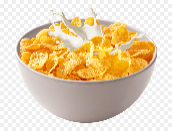 What did you have for lunch yesterday?  ____________________________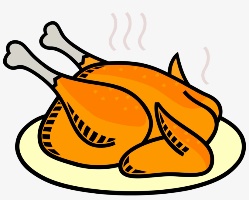 What did you have for dinner yesterday?  ___________________________________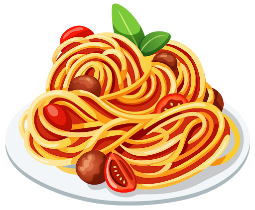 Způsob odevzdání:Domácí úkol vyplň v Google Classroom do 8.6.2020. Případně ho vyplň ve Wordu nebo na papír. Pošli na adresu lucie.nesporova@zsuj.czwatchswimplaygetopenread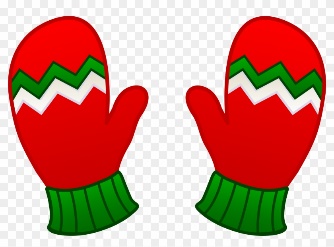 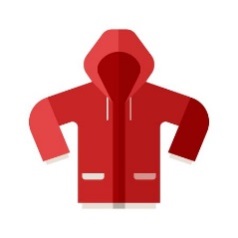 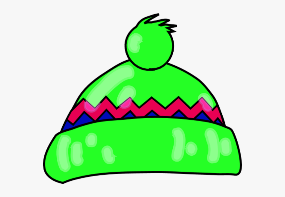 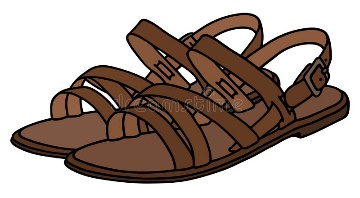 ₤ 3.59₤ 23₤ 4.99₤ 21.90KLADNÉ VĚTYZÁPORNÉ VĚTYI have gotI haven´t gotYou have gotYou haven´t gotHe/She/It has gotHe/She/It hasn´t gotWe have gotWe haven´t gotYou have gotYou haven´t gotThey have gotThey haven´t got